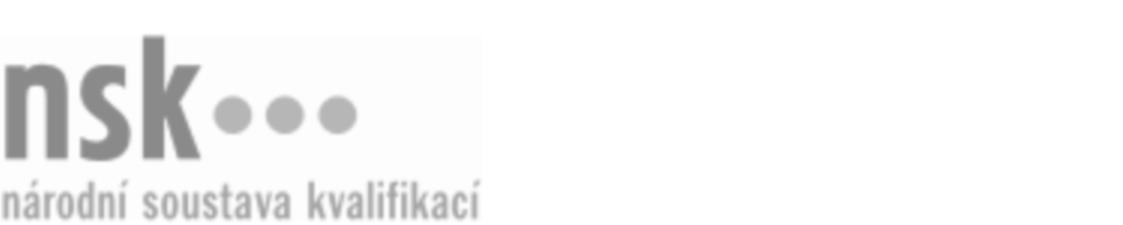 Další informaceDalší informaceDalší informaceDalší informaceDalší informaceDalší informaceSlévárenský technik mistr / slévárenská technička mistrová (kód: 21-036-M) Slévárenský technik mistr / slévárenská technička mistrová (kód: 21-036-M) Slévárenský technik mistr / slévárenská technička mistrová (kód: 21-036-M) Slévárenský technik mistr / slévárenská technička mistrová (kód: 21-036-M) Slévárenský technik mistr / slévárenská technička mistrová (kód: 21-036-M) Slévárenský technik mistr / slévárenská technička mistrová (kód: 21-036-M) Slévárenský technik mistr / slévárenská technička mistrová (kód: 21-036-M) Autorizující orgán:Autorizující orgán:Ministerstvo průmyslu a obchoduMinisterstvo průmyslu a obchoduMinisterstvo průmyslu a obchoduMinisterstvo průmyslu a obchoduMinisterstvo průmyslu a obchoduMinisterstvo průmyslu a obchoduMinisterstvo průmyslu a obchoduMinisterstvo průmyslu a obchoduMinisterstvo průmyslu a obchoduMinisterstvo průmyslu a obchoduSkupina oborů:Skupina oborů:Hornictví a hornická geologie, hutnictví a slévárenství (kód: 21)Hornictví a hornická geologie, hutnictví a slévárenství (kód: 21)Hornictví a hornická geologie, hutnictví a slévárenství (kód: 21)Hornictví a hornická geologie, hutnictví a slévárenství (kód: 21)Hornictví a hornická geologie, hutnictví a slévárenství (kód: 21)Povolání:Povolání:Technik mistr hutnictví, kovárenství a slévárenstvíTechnik mistr hutnictví, kovárenství a slévárenstvíTechnik mistr hutnictví, kovárenství a slévárenstvíTechnik mistr hutnictví, kovárenství a slévárenstvíTechnik mistr hutnictví, kovárenství a slévárenstvíTechnik mistr hutnictví, kovárenství a slévárenstvíTechnik mistr hutnictví, kovárenství a slévárenstvíTechnik mistr hutnictví, kovárenství a slévárenstvíTechnik mistr hutnictví, kovárenství a slévárenstvíTechnik mistr hutnictví, kovárenství a slévárenstvíKvalifikační úroveň NSK - EQF:Kvalifikační úroveň NSK - EQF:44444Platnost standarduPlatnost standarduPlatnost standarduPlatnost standarduPlatnost standarduPlatnost standarduPlatnost standarduStandard je platný od: 21.10.2022Standard je platný od: 21.10.2022Standard je platný od: 21.10.2022Standard je platný od: 21.10.2022Standard je platný od: 21.10.2022Standard je platný od: 21.10.2022Standard je platný od: 21.10.2022Slévárenský technik mistr / slévárenská technička mistrová,  28.03.2024 11:12:31Slévárenský technik mistr / slévárenská technička mistrová,  28.03.2024 11:12:31Slévárenský technik mistr / slévárenská technička mistrová,  28.03.2024 11:12:31Slévárenský technik mistr / slévárenská technička mistrová,  28.03.2024 11:12:31Slévárenský technik mistr / slévárenská technička mistrová,  28.03.2024 11:12:31Strana 1 z 2Další informaceDalší informaceDalší informaceDalší informaceDalší informaceDalší informaceDalší informaceDalší informaceDalší informaceDalší informaceDalší informaceDalší informaceDalší informaceObory vzděláníObory vzděláníObory vzděláníObory vzděláníObory vzděláníObory vzděláníObory vzděláníK maturitní zkoušce z oboru vzdělání Strojírenská metalurgie (kód: 21-44-M/01) lze být připuštěn po předložení osvědčení o získání některé z uvedených profesních kvalifikací nebo skupin profesních kvalifikací:K maturitní zkoušce z oboru vzdělání Strojírenská metalurgie (kód: 21-44-M/01) lze být připuštěn po předložení osvědčení o získání některé z uvedených profesních kvalifikací nebo skupin profesních kvalifikací:K maturitní zkoušce z oboru vzdělání Strojírenská metalurgie (kód: 21-44-M/01) lze být připuštěn po předložení osvědčení o získání některé z uvedených profesních kvalifikací nebo skupin profesních kvalifikací:K maturitní zkoušce z oboru vzdělání Strojírenská metalurgie (kód: 21-44-M/01) lze být připuštěn po předložení osvědčení o získání některé z uvedených profesních kvalifikací nebo skupin profesních kvalifikací:K maturitní zkoušce z oboru vzdělání Strojírenská metalurgie (kód: 21-44-M/01) lze být připuštěn po předložení osvědčení o získání některé z uvedených profesních kvalifikací nebo skupin profesních kvalifikací:K maturitní zkoušce z oboru vzdělání Strojírenská metalurgie (kód: 21-44-M/01) lze být připuštěn po předložení osvědčení o získání některé z uvedených profesních kvalifikací nebo skupin profesních kvalifikací:K maturitní zkoušce z oboru vzdělání Strojírenská metalurgie (kód: 21-44-M/01) lze být připuštěn po předložení osvědčení o získání některé z uvedených profesních kvalifikací nebo skupin profesních kvalifikací: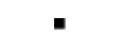 Slévárenský technik / slévárenská technička řízení jakosti (kód: 21-058-M)Slévárenský technik / slévárenská technička řízení jakosti (kód: 21-058-M)Slévárenský technik / slévárenská technička řízení jakosti (kód: 21-058-M)Slévárenský technik / slévárenská technička řízení jakosti (kód: 21-058-M)Slévárenský technik / slévárenská technička řízení jakosti (kód: 21-058-M)Slévárenský technik / slévárenská technička řízení jakosti (kód: 21-058-M)Slévárenský technik / slévárenská technička řízení jakosti (kód: 21-058-M)Slévárenský technik / slévárenská technička řízení jakosti (kód: 21-058-M)Slévárenský technik / slévárenská technička řízení jakosti (kód: 21-058-M)Slévárenský technik / slévárenská technička řízení jakosti (kód: 21-058-M)Slévárenský technik / slévárenská technička řízení jakosti (kód: 21-058-M)Slévárenský technik / slévárenská technička řízení jakosti (kód: 21-058-M)Slévárenský technik metalurg / slévárenská technička metaluržka (kód: 21-057-M)Slévárenský technik metalurg / slévárenská technička metaluržka (kód: 21-057-M)Slévárenský technik metalurg / slévárenská technička metaluržka (kód: 21-057-M)Slévárenský technik metalurg / slévárenská technička metaluržka (kód: 21-057-M)Slévárenský technik metalurg / slévárenská technička metaluržka (kód: 21-057-M)Slévárenský technik metalurg / slévárenská technička metaluržka (kód: 21-057-M)Slévárenský technik mistr / slévárenská technička mistrová (kód: 21-036-M)Slévárenský technik mistr / slévárenská technička mistrová (kód: 21-036-M)Slévárenský technik mistr / slévárenská technička mistrová (kód: 21-036-M)Slévárenský technik mistr / slévárenská technička mistrová (kód: 21-036-M)Slévárenský technik mistr / slévárenská technička mistrová (kód: 21-036-M)Slévárenský technik mistr / slévárenská technička mistrová (kód: 21-036-M)Slévárenský technik technolog / slévárenská technička technoložka (kód: 21-038-M)Slévárenský technik technolog / slévárenská technička technoložka (kód: 21-038-M)Slévárenský technik technolog / slévárenská technička technoložka (kód: 21-038-M)Slévárenský technik technolog / slévárenská technička technoložka (kód: 21-038-M)Slévárenský technik technolog / slévárenská technička technoložka (kód: 21-038-M)Slévárenský technik technolog / slévárenská technička technoložka (kód: 21-038-M)Slévárenský technik technolog IT / slévárenská technička technoložka IT (kód: 21-076-M)Slévárenský technik technolog IT / slévárenská technička technoložka IT (kód: 21-076-M)Slévárenský technik technolog IT / slévárenská technička technoložka IT (kód: 21-076-M)Slévárenský technik technolog IT / slévárenská technička technoložka IT (kód: 21-076-M)Slévárenský technik technolog IT / slévárenská technička technoložka IT (kód: 21-076-M)Slévárenský technik technolog IT / slévárenská technička technoložka IT (kód: 21-076-M)Slévárenský technik mistr / slévárenská technička mistrová (kód: 21-036-M)Slévárenský technik mistr / slévárenská technička mistrová (kód: 21-036-M)Slévárenský technik mistr / slévárenská technička mistrová (kód: 21-036-M)Slévárenský technik mistr / slévárenská technička mistrová (kód: 21-036-M)Slévárenský technik mistr / slévárenská technička mistrová (kód: 21-036-M)Slévárenský technik mistr / slévárenská technička mistrová (kód: 21-036-M)Slévárenský technik mistr / slévárenská technička mistrová (kód: 21-036-M)Slévárenský technik mistr / slévárenská technička mistrová (kód: 21-036-M)Slévárenský technik mistr / slévárenská technička mistrová (kód: 21-036-M)Slévárenský technik mistr / slévárenská technička mistrová (kód: 21-036-M)Slévárenský technik mistr / slévárenská technička mistrová (kód: 21-036-M)Slévárenský technik mistr / slévárenská technička mistrová (kód: 21-036-M)Slévárenský technik technolog / slévárenská technička technoložka (kód: 21-038-M)Slévárenský technik technolog / slévárenská technička technoložka (kód: 21-038-M)Slévárenský technik technolog / slévárenská technička technoložka (kód: 21-038-M)Slévárenský technik technolog / slévárenská technička technoložka (kód: 21-038-M)Slévárenský technik technolog / slévárenská technička technoložka (kód: 21-038-M)Slévárenský technik technolog / slévárenská technička technoložka (kód: 21-038-M)Slévárenský technik technolog / slévárenská technička technoložka (kód: 21-038-M)Slévárenský technik technolog / slévárenská technička technoložka (kód: 21-038-M)Slévárenský technik technolog / slévárenská technička technoložka (kód: 21-038-M)Slévárenský technik technolog / slévárenská technička technoložka (kód: 21-038-M)Slévárenský technik technolog / slévárenská technička technoložka (kód: 21-038-M)Slévárenský technik technolog / slévárenská technička technoložka (kód: 21-038-M)Slévárenský technik technolog IT / slévárenská technička technoložka IT (kód: 21-076-M)Slévárenský technik technolog IT / slévárenská technička technoložka IT (kód: 21-076-M)Slévárenský technik technolog IT / slévárenská technička technoložka IT (kód: 21-076-M)Slévárenský technik technolog IT / slévárenská technička technoložka IT (kód: 21-076-M)Slévárenský technik technolog IT / slévárenská technička technoložka IT (kód: 21-076-M)Slévárenský technik technolog IT / slévárenská technička technoložka IT (kód: 21-076-M)Slévárenský technik / slévárenská technička řízení jakosti (kód: 21-058-M)Slévárenský technik / slévárenská technička řízení jakosti (kód: 21-058-M)Slévárenský technik / slévárenská technička řízení jakosti (kód: 21-058-M)Slévárenský technik / slévárenská technička řízení jakosti (kód: 21-058-M)Slévárenský technik / slévárenská technička řízení jakosti (kód: 21-058-M)Slévárenský technik / slévárenská technička řízení jakosti (kód: 21-058-M)Slévárenský technik / slévárenská technička řízení jakosti (kód: 21-058-M)Slévárenský technik / slévárenská technička řízení jakosti (kód: 21-058-M)Slévárenský technik / slévárenská technička řízení jakosti (kód: 21-058-M)Slévárenský technik / slévárenská technička řízení jakosti (kód: 21-058-M)Slévárenský technik / slévárenská technička řízení jakosti (kód: 21-058-M)Slévárenský technik / slévárenská technička řízení jakosti (kód: 21-058-M)Slévárenský technik metalurg / slévárenská technička metaluržka (kód: 21-057-M)Slévárenský technik metalurg / slévárenská technička metaluržka (kód: 21-057-M)Slévárenský technik metalurg / slévárenská technička metaluržka (kód: 21-057-M)Slévárenský technik metalurg / slévárenská technička metaluržka (kód: 21-057-M)Slévárenský technik metalurg / slévárenská technička metaluržka (kód: 21-057-M)Slévárenský technik metalurg / slévárenská technička metaluržka (kód: 21-057-M)Úplné profesní kvalifikaceÚplné profesní kvalifikaceÚplné profesní kvalifikaceÚplné profesní kvalifikaceÚplné profesní kvalifikaceÚplné profesní kvalifikaceÚplné profesní kvalifikaceÚplnou profesní kvalifikaci Slévárenský technik (kód: 21-99-M/10) lze prokázat předložením osvědčení o získání některé z uvedených profesních kvalifikací:Úplnou profesní kvalifikaci Slévárenský technik (kód: 21-99-M/10) lze prokázat předložením osvědčení o získání některé z uvedených profesních kvalifikací:Úplnou profesní kvalifikaci Slévárenský technik (kód: 21-99-M/10) lze prokázat předložením osvědčení o získání některé z uvedených profesních kvalifikací:Úplnou profesní kvalifikaci Slévárenský technik (kód: 21-99-M/10) lze prokázat předložením osvědčení o získání některé z uvedených profesních kvalifikací:Úplnou profesní kvalifikaci Slévárenský technik (kód: 21-99-M/10) lze prokázat předložením osvědčení o získání některé z uvedených profesních kvalifikací:Úplnou profesní kvalifikaci Slévárenský technik (kód: 21-99-M/10) lze prokázat předložením osvědčení o získání některé z uvedených profesních kvalifikací:Úplnou profesní kvalifikaci Slévárenský technik (kód: 21-99-M/10) lze prokázat předložením osvědčení o získání některé z uvedených profesních kvalifikací:Slévárenský technik mistr / slévárenská technička mistrová (kód: 21-036-M)Slévárenský technik mistr / slévárenská technička mistrová (kód: 21-036-M)Slévárenský technik mistr / slévárenská technička mistrová (kód: 21-036-M)Slévárenský technik mistr / slévárenská technička mistrová (kód: 21-036-M)Slévárenský technik mistr / slévárenská technička mistrová (kód: 21-036-M)Slévárenský technik mistr / slévárenská technička mistrová (kód: 21-036-M)Slévárenský technik technolog / slévárenská technička technoložka (kód: 21-038-M)Slévárenský technik technolog / slévárenská technička technoložka (kód: 21-038-M)Slévárenský technik technolog / slévárenská technička technoložka (kód: 21-038-M)Slévárenský technik technolog / slévárenská technička technoložka (kód: 21-038-M)Slévárenský technik technolog / slévárenská technička technoložka (kód: 21-038-M)Slévárenský technik technolog / slévárenská technička technoložka (kód: 21-038-M)Slévárenský technik technolog / slévárenská technička technoložka (kód: 21-038-M)Slévárenský technik technolog / slévárenská technička technoložka (kód: 21-038-M)Slévárenský technik technolog / slévárenská technička technoložka (kód: 21-038-M)Slévárenský technik technolog / slévárenská technička technoložka (kód: 21-038-M)Slévárenský technik technolog / slévárenská technička technoložka (kód: 21-038-M)Slévárenský technik technolog / slévárenská technička technoložka (kód: 21-038-M)Slévárenský technik technolog IT / slévárenská technička technoložka IT (kód: 21-076-M)Slévárenský technik technolog IT / slévárenská technička technoložka IT (kód: 21-076-M)Slévárenský technik technolog IT / slévárenská technička technoložka IT (kód: 21-076-M)Slévárenský technik technolog IT / slévárenská technička technoložka IT (kód: 21-076-M)Slévárenský technik technolog IT / slévárenská technička technoložka IT (kód: 21-076-M)Slévárenský technik technolog IT / slévárenská technička technoložka IT (kód: 21-076-M)Slévárenský technik technolog IT / slévárenská technička technoložka IT (kód: 21-076-M)Slévárenský technik technolog IT / slévárenská technička technoložka IT (kód: 21-076-M)Slévárenský technik technolog IT / slévárenská technička technoložka IT (kód: 21-076-M)Slévárenský technik technolog IT / slévárenská technička technoložka IT (kód: 21-076-M)Slévárenský technik technolog IT / slévárenská technička technoložka IT (kód: 21-076-M)Slévárenský technik technolog IT / slévárenská technička technoložka IT (kód: 21-076-M)Slévárenský technik / slévárenská technička řízení jakosti (kód: 21-058-M)Slévárenský technik / slévárenská technička řízení jakosti (kód: 21-058-M)Slévárenský technik / slévárenská technička řízení jakosti (kód: 21-058-M)Slévárenský technik / slévárenská technička řízení jakosti (kód: 21-058-M)Slévárenský technik / slévárenská technička řízení jakosti (kód: 21-058-M)Slévárenský technik / slévárenská technička řízení jakosti (kód: 21-058-M)Slévárenský technik / slévárenská technička řízení jakosti (kód: 21-058-M)Slévárenský technik / slévárenská technička řízení jakosti (kód: 21-058-M)Slévárenský technik / slévárenská technička řízení jakosti (kód: 21-058-M)Slévárenský technik / slévárenská technička řízení jakosti (kód: 21-058-M)Slévárenský technik / slévárenská technička řízení jakosti (kód: 21-058-M)Slévárenský technik / slévárenská technička řízení jakosti (kód: 21-058-M)Slévárenský technik metalurg / slévárenská technička metaluržka (kód: 21-057-M)Slévárenský technik metalurg / slévárenská technička metaluržka (kód: 21-057-M)Slévárenský technik metalurg / slévárenská technička metaluržka (kód: 21-057-M)Slévárenský technik metalurg / slévárenská technička metaluržka (kód: 21-057-M)Slévárenský technik metalurg / slévárenská technička metaluržka (kód: 21-057-M)Slévárenský technik metalurg / slévárenská technička metaluržka (kód: 21-057-M)Slévárenský technik metalurg / slévárenská technička metaluržka (kód: 21-057-M)Slévárenský technik metalurg / slévárenská technička metaluržka (kód: 21-057-M)Slévárenský technik metalurg / slévárenská technička metaluržka (kód: 21-057-M)Slévárenský technik metalurg / slévárenská technička metaluržka (kód: 21-057-M)Slévárenský technik metalurg / slévárenská technička metaluržka (kód: 21-057-M)Slévárenský technik metalurg / slévárenská technička metaluržka (kód: 21-057-M)Slévárenský technik mistr / slévárenská technička mistrová,  28.03.2024 11:12:32Slévárenský technik mistr / slévárenská technička mistrová,  28.03.2024 11:12:32Slévárenský technik mistr / slévárenská technička mistrová,  28.03.2024 11:12:32Slévárenský technik mistr / slévárenská technička mistrová,  28.03.2024 11:12:32Slévárenský technik mistr / slévárenská technička mistrová,  28.03.2024 11:12:32Strana 2 z 2